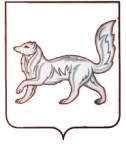 РОССИЙСКАЯ ФЕДЕРАЦИЯТУРУХАНСКИЙ РАЙОННЫЙ СОВЕТ ДЕПУТАТОВКРАСНОЯРСКОГО КРАЯРЕШЕНИЕ16.03.2016				      с. Туруханск					№ 4 - 53	О внесении изменений в решение Туруханского районного Совета депутатов от 17.05.2011 № 10-139 «О придании статуса официального сайту муниципального образования Туруханский район» В соответствии с Федеральным законом от 09.02.2009 № 8-ФЗ «Об обеспечении доступа к информации о деятельности государственных органов и органов местного самоуправления», в целях приведения в соответствие муниципальных правовых актов со структурой администрации Туруханского района, повышения уровня информированности населения о деятельности органов местного самоуправления муниципального образования Туруханский район, формирования единого информационного пространства, реализации принципов открытости и гласности их деятельности, представления интересов муниципального образования Туруханский район в информационном пространстве Российской Федерации, руководствуясь, статьями 32, 41 Устава муниципального образования Туруханский район, Туруханский районный Совет депутатов РЕШИЛ:	1. Внести в решение Туруханского районного Совета депутатов от 17.05.2011 № 10-139 «О придании статуса официального сайту муниципального образования Туруханский район», следующие изменения и дополнения:Пункт 1 изложить в следующей редакции:«1. Придать Интернет-сайту статус официального источника информации о деятельности органов местного самоуправления муниципального образования Туруханский район и организовать бесплатный доступ населения к его ресурсам.».Пункт 2 изложить в следующей редакции:«2. Установить официальный URL - адрес сайта - http://www.admtr.ru».Пункт 4 решения изложить в следующей редакции:«4. Главе Туруханского района, председателю Туруханского районного Совета депутатов, председателю Контрольно-ревизионной комиссии Туруханского района, назначить уполномоченных специалистов, ответственных за публикацию информации на официальном сайте муниципального образования  Туруханский район».2. Утвердить Положение об официальном сайте муниципального образования Туруханский район  в новой редакции, согласно приложению. 3.Контроль за исполнением решения возложить на постоянную комиссию по местному самоуправлению, законности и правопорядку.4.Решение вступает в силу со дня его официального опубликования в общественно-политической газете Туруханского района «Маяк Севера».Приложениек решению Туруханскогорайонного Совета депутатовот 16.03.2016 № 4 - 53ПОЛОЖЕНИЕОБ ОФИЦИАЛЬНОМ САЙТЕ МУНИЦИПАЛЬНОГО ОБРАЗОВАНИЯ ТУРУХАНСКИЙ РАЙОН 1. ОБЩИЕ ПОЛОЖЕНИЯ1.1. Настоящее Положение разработано в соответствии с Федеральными законами от 06.10.2003 № 131-ФЗ «Об общих принципах организации местного самоуправления в Российской Федерации», от 27.07.2006 № 149-ФЗ «Об информации, информационных технологиях и о защите информации», от 09.02.2009 № 8-ФЗ «Об обеспечении доступа к информации о деятельности государственных органов и органов местного самоуправления», Уставом муниципального образования Туруханский район и определяет порядок функционирования официального сайта муниципального образования Туруханский район в информационно-телекоммуникационной сети Интернет.1.2. Официальный сайт (далее также - официальный сайт, сайт) представляет собой совокупность технических, технологических и организационных решений, обеспечивающих доступ пользователей к информации о деятельности органов местного самоуправления Туруханского района: Главы Туруханского района, Туруханского районного Совета депутатов, администрации Туруханского района, Контрольно-ревизионной комиссии Туруханского района (далее также - органы МСУ района).1.3. Сайт функционирует на принципах системности предоставления информации, интерактивности, открытости, объективности и точности.1.4. Основным языком информационных материалов сайта является русский язык.1.5. Информация, размещаемая на сайте, является официальной, публичной и бесплатной.1.6. Официальный сайт не является средством массовой информации.2. ЦЕЛИ И ЗАДАЧИ САЙТА2.1. Целями сайта являются:- оперативное и объективное информирование российского и мирового сообщества о происходящих в Туруханском районе общественно-политических, социально-экономических и культурно-нравственных процессах;- информационное сопровождение муниципальных программ;- обеспечение открытости деятельности органов МСУ района и доступность открытых муниципальных информационных ресурсов для пользователей сети Интернет;- удовлетворение информационных потребностей органов МСУ района, общественных организаций;- реализация конституционных прав граждан на получение объективной информации;- формирование общественного мнения и повышение интереса к деятельности органов МСУ района;- формирование имиджа района, повышение его инвестиционной привлекательности;- развитие единого муниципального информационного пространства района;- предоставление интерактивных форм взаимодействия органов МСУ с жителями района и организациями.2.2. С помощью сайта решаются задачи:- интенсификации процессов взаимодействия органов МСУ района с гражданами и организациями, сокращения времени на их информационное обеспечение;- обеспечения прозрачности и информационной открытости органов МСУ района для населения;- повышения эффективности существующих механизмов общественного контроля деятельности органов МСУ района;- формирования и эффективного использования системы районных интернет- ресурсов.3. СОДЕРЖАНИЕ ОФИЦИАЛЬНОГО САЙТА3.1. На официальном сайте размещается информация, созданная в пределах своих полномочий органами МСУ района, в том числе отраслевыми (функциональными) подразделениями администрации Туруханского района, муниципальными учреждениями района, либо информация, поступившая в указанные органы и организации.3.2. На официальном сайте содержатся:а) общая информация об органах МСУ района:- наименование и структура органов МСУ района, их почтовый адрес, адрес электронной почты, по которым пользователь информации может направить запрос и получить запрашиваемую информацию, номера телефонов справочных служб района;- сведения о полномочиях органов МСУ района, а также перечень законов и иных нормативных правовых актов, определяющих эти полномочия;- перечень муниципальных учреждений и предприятий района, их почтовые адреса, адреса электронной почты (при наличии), номера телефонов справочных служб;- сведения о Главе района, о председателе районного Совета депутатов, депутатах районного Совета, руководителях отраслевых (функциональных) подразделений администрации района, руководителях муниципальных учреждений и предприятий района (фамилия, имя, отчество, а также иные сведения с согласия указанных лиц);- сведения о доходах, расходах, об имуществе и обязательствах имущественного характера, представляемые муниципальными служащими и лицами, замещающими в органах местного самоуправления района должности муниципальной службы в соответствии с Федеральным законом от 25 декабря 2008 года № 273-ФЗ «О противодействии коррупции» и другими федеральными законами;- перечни информационных систем, банков данных, реестров, регистров, находящихся в ведении органов МСУ района;- сведения о средствах массовой информации, учрежденных органами МСУ района;б) информация о нормотворческой деятельности органов МСУ, в том числе:- муниципальные правовые акты, подлежащие официальному опубликованию, включая сведения о внесении в них изменений, признании их утратившими силу, признании их судом недействующими, а также сведения о государственной регистрации муниципальных правовых актов в случаях, установленных законодательством Российской Федерации;- Устав муниципального образования Туруханский район, Положение об администрации района, Регламент районного Совета депутатов, план работы Туруханского районного Совета депутатов, решения Туруханского районного Совета депутатов, план работы Контрольно- ревизионной комиссии;- административные регламенты исполнения муниципальных функций (предоставления муниципальных услуг);- порядок обжалования муниципальных правовых актов и иных решений, принятых органами МСУ и должностными лицами органов МСУ района;в) информация об участии органов МСУ района в целевых и иных программах, международном сотрудничестве, а также о мероприятиях, проводимых органами МСУ района, в том числе сведения об официальных визитах и о рабочих поездках Главы района, и  официальных делегациях органов МСУ района;г) информация о состоянии защиты населения и территорий от чрезвычайных ситуаций и принятых мерах по обеспечению их безопасности, о прогнозируемых и возникших чрезвычайных ситуациях, о приемах и способах защиты населения от них, а также иная информация, подлежащая доведению администрацией района до сведения граждан и организаций в соответствии с федеральными законами, законами Красноярского края;д) информация о результатах проверок, проведенных органами МСУ района в пределах их полномочий, а также о результатах данных проверок;е) тексты официальных выступлений и заявлений Главы района, заместителей Главы района;ж) статистическая информация о деятельности администрации района, в том числе:- статистические данные и показатели, характеризующие состояние и динамику развития экономической, социальной и иных сфер жизнедеятельности, регулирование которых отнесено к полномочиям администрации района;- сведения об использовании администрацией района, отраслевыми (функциональными) подразделениями администрации района, муниципальными учреждениями и предприятиями района выделяемых бюджетных средств в форме отчета об исполнении бюджета района;- сведения о предоставленных организациям и индивидуальным предпринимателям льготах, отсрочках, рассрочках, о списании задолженности по платежам в бюджет района;з) информация о кадровом обеспечении органов МСУ района, в том числе:- порядок поступления граждан на муниципальную службу в органы МСУ района;- сведения о вакантных должностях муниципальной службы в органах в МСУ района;- квалификационные требования к кандидатам на замещение вакантных должностей муниципальной службы;- условия и результаты конкурсов на замещение вакантных должностей муниципальной службы;- номера телефонов, по которым можно получить информацию по вопросу замещения вакантных должностей муниципальной службы в органах МСУ района;- перечень муниципальных образовательных учреждений района, с указанием почтовых адресов, а также номеров телефонов, по которым можно получить информацию справочного характера об этих образовательных учреждениях;и) информация о работе органов МСУ района с обращениями граждан, в том числе:- порядок и время приема граждан, порядок рассмотрения их обращений с указанием нормативных правовых актов, регулирующих эту деятельность;- фамилия, имя и отчество руководителя отраслевого (функционального) подразделения администрации района, должностного лица, к полномочиям которых отнесены организация приема лиц, указанных в подпункте "а" настоящего пункта, обеспечение рассмотрения их обращений, а также номер телефона, по которому можно получить информацию справочного характера;- обзоры обращений лиц, указанных в подпункте "а" настоящего пункта, а также обобщенная информация о результатах рассмотрения этих обращений и принятых мерах.3.3. В целях обеспечения права пользователей на доступ к информации, указанной в пункте 3.2 настоящего Положения, органы МСУ района принимают меры по защите этой информации в соответствии с законодательством Российской Федерации.3.4. Структура сайта, порядок и периодичность размещения информации на сайте, сроки ее обновления определяются муниципальными правовыми актами.3.5. Использование в средствах массовой информации, а также на сайтах иных лиц материалов, размещаемых на официальном сайте муниципального образования Туруханский район, возможно при условии обязательной ссылки на официальный сайт муниципального образования Туруханский район.3.6. В случае если орган местного самоуправления поселения, входящий в состав Туруханского района, не имеет возможности размещать информацию о своей деятельности в сети «Интернет», указанная информация может размещаться на официальном сайте муниципального образования Туруханский район.3.7. Информация, размещаемая на официальном сайте, доступна круглосуточно без ограничений.3.8. На официальном сайте по распоряжению Главы района может размещаться информация, полученная от внешнего источника.3.9. К размещению на сайте запрещена информация:- нарушающая нормы действующего законодательства и нормы морали;- содержащая государственную и коммерческую тайну;- затрагивающая честь, достоинство и деловую репутацию физических и юридических лиц;- нарушающая авторское право;- содержащая ненормативную лексику.4. УПРАВЛЕНИЕ САЙТОМ4.1. Управление сайтом осуществляет уполномоченный специалист администрации Туруханского района;4.2. Уполномоченный специалист администрации Туруханского района, в пределах своих полномочий:- координирует работу органов МСУ района по информационному наполнению и развитию сайта;- рассматривает предложения и обращения о включении в состав сайта новых информационных ресурсов и технологических узлов;- принимает решения о модернизации структуры и изменении дизайна официального сайта;- осуществляет сбор, обобщение, подготовку информации к размещению на официальном сайте на основе поступившей из органов МСУ района информации;- контролирует своевременность размещения информации на официальном сайте;-  организует размещение тем официального сайта;- вносит редакторские правки в материалы, размещаемые на официальном сайте. 4.3. Информационное наполнение сайта осуществляется уполномоченным специалистом  администрации Туруханского района;4.4. Информационное наполнение сайта осуществляется также из внешних источников информации: средств массовой информации, федеральных и краевых органов государственной власти и их территориальных органов, политических партий, общественных и религиозных организаций, научных и образовательных учреждений, иных коммерческих и некоммерческих организаций, интернет - ресурсов.5. ОТВЕТСТВЕННОСТЬ5.1. Ответственность за недостоверность информации, размещаемой на сайте, несут лица, представившие названную информацию.ПредседательТуруханского районногоСовета депутатовГлаваТуруханского района________________________________________________Ю.М. ТагировО.И. Шереметьев